V5 Der DosenkocherMaterialien:	Erlenmeyerkolben, leere Getränkedose, Teelicht, Schere, Thermometer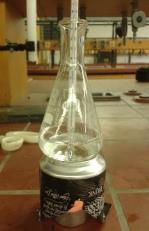 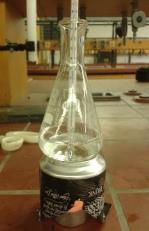 Chemikalien:	WasserDurchführung:	Die Getränkedose wird halbiert und die untere Hälfte der Dose anschließend mit einer Schere an der Schnittkante zackig geschnitten, so dass Luft einströmen kann. Die Dose wird auf ein Teelicht gestellt und der Erlenmeyerkolben mit dem Wasser auf der Unterseite der Dose erhitzt. Die Temperatur wird mit dem Thermometer gemessen. Beobachtung:	Bereits nach kurzer Zeit kann ein Anstieg der Temperatur im Erlenmeyerkolben auf ca. 60 °C beobachtet werden. Danach steigt die Temperatur nur noch langsam an.Deutung:	Die metallische Dose leitet die Wärme sehr gut und überträgt sie gut auf den Erlenmeyerkolben. Ab einer gewissen Temperatur steigt die benötigte Energie jedoch immer weiter an und das Teelicht reicht als Energiequelle nicht mehr aus, um das Wasser weiter zu erhitzen.Literatur:	[1] G. Lange, Feuer und Flamme – Experimente und Informationen rund um die 		Kerze, www.chemie-uni-rostock.de/lfbz (Zuletzt abgerufen am 5.8.2014 um 		14:35 Uhr) GefahrenstoffeGefahrenstoffeGefahrenstoffeGefahrenstoffeGefahrenstoffeGefahrenstoffeGefahrenstoffeGefahrenstoffeGefahrenstoffe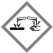 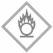 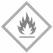 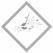 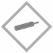 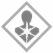 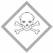 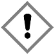 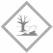 